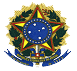 MINISTÉRIO DA EDUCAÇÃOUNIVERSIDADE FEDERAL DO PIAUÍPRÓ-REITORIA DE PESQUISA E PÓS-GRADUAÇÃOCoordenadoria Geral de PesquisaCampus Universitário Ministro Petrônio Portela, Bloco 06 – Bairro IningaCEP 64049-550 Teresina-PI – Brasil – Fone (86) 215-5564 – Fone/Fax (86) 215-5560E-mail: pesquisa@ufpi.brCAMPUS SENADOR HELVÍDIO NUNES DE BARROS – CSHNB/PICOSPROJETOS DE PESQUISA CADASTRADOS EM 2011Total de projetos: 2601.  Avaliação da qualidade microbiológica da água de poços artesianos do Município de Picos, Piauí.Responsável: Luís Evêncio da LuzVigência: 2011 a 2012Cadastro: CSHNB– 001/201102. Avaliação da Temperatura de Refrigeração dos Produtos Lácteos Acondicionados nas Gôndolas Expositoras dos Supermercados do Município de Picos- PI.Responsável: Cínthia Rodarte ParreiraVigência: 2010 a 2011Cadastro: CSHNB – 002/201103. Estudo da dieta ingerida por diferentes grupos de universitários utilizando o Índice de Alimentação Saudável.Responsável: Karoline de Macedo Gonçalves FrotaVigência: 2010 a 2011Cadastro: CSHNB – 003/201104. Inclusão Digital e Software livre: O uso das TICs na formação e práticas pedagógica de professores das escolas públicas do município de Picos- PI.Responsável: Luisa Xavier de OliveiraVigência: 2011 a 2012Cadastro: CSHNB – 004/201105. Escolas promovendo saúde: um projeto de Educação Nutricional no município de Picos/PI.Responsável: Joilane Alves PereiraVigência: 2010 a 2012Cadastro: CSHNB – 005/201106. Enzimas Termorresistentes Produzidas pelas Bactérias Psicotróficas em Leite Pasteurizado Comercializado no Município de Picos, PiauíResponsável: Luís Evêncio da LuzVigência: 2010 a 2011Cadastro: CSHNB – 006/201107. Estudo da aplicabilidade da educação à distância no contexto organizacionalResponsável: Maria Alice Leite de BritoVigência: 2010 a 2011Cadastro: CSHNB – 007/201108. O papel da educação na iniciativa empreendedora e no desenvolvimento local: uma experiência a partir da sala de aula Responsável: Maria Alice Leite de BritoVigência: 2010 a 2011Cadastro: CSHNB – 008/201109. Desenvolvimento e aceitação sensorial de molho agridoce de caju (Anacardium occidentalis) e tomate (Lycopersicon escullentum Mill)Responsável: Cinthia Rodarte ParreiraVigência: fevereiro/2011 a dezembro/2011Cadastro: CSHNB – 009/201110. Utilização de buriti para o desenvolvimento de novos produtos alimentícios com redução de sacarose.Responsável: Camila Carvalho MenezesVigência: abril/2011 a setembro/2011Cadastro: CSHNB – 010/201111. Impacto do curso de graduação no perfil nutricional e estilo de vida dos estudantes de nutrição da UFPI/Picos.Responsável: Camila Carvalho MenezesVigência: abril/2011 a agosto/2011Cadastro: CSHNB – 011/201112. Perfil do aleitamento materno exclusivo em municípios do estado do Piauí.Responsável: Camila Carvalho MenezesVigência: abril/2011 a setembro/2011Cadastro: CSHNB – 012/201113. Avaliação da qualidade da dieta de Universitários da UFPI – Campus de Picos - Piauí.Responsável: Joilane Alves PereiraVigência: 2010 a 2011Cadastro: CSHNB – 013/201114.Fatores de risco para doenças cardiovasculares em crianças e adolescentes do município de Picos - Piauí.Responsável: Luisa Helena de Oliveira LimaVigência: 2011 a 2012Cadastro: CSHNB – 014/201115.Avaliação do estado nutricional e funcional de idosos da pastoral do idoso de Picos - PI.Responsável: Artemizia Francisca de SousaVigência: março de 2011 a agosto de 2011Cadastro: CSHNB – 015/201116. Relação entre enteroparasitoses e o estado nutricional de crianças da educação infantil da escola municipal Nossa Senhora Aparecida na cidade de Picos - PI.Responsável: Ana Caroline Landim PachecoVigência: agosto/2011 a julho/2012Cadastro: CSHNB – 016/201117. Análise parasitológica e microbiológica da água dos bebedouros localizados no Campus Sanador Helvídio Nunes de Barros na Universidade Federal do Piauí.Responsável: Ana Caroline Landim PachecoVigência: agosto/2011 a julho/2012Cadastro: CSHNB – 017/201118. Estudo do Processo de Ensino e Aprendizagem da Matemática em Educação Infantil e Anos Iniciais do Ensino FundamentalResponsável: Isabel Cristina de Aguiar OrquizVigência: 2011 a 2012Cadastro: CSHNB – 018/201119. Investigação de Salmonella e coliformes fecais no leite bovino comercializado irregularmente no município de Picos-PI.Responsável: Luís Evêncio da LuzVigência: junho/2011 a março/2012Cadastro: CSHNB – 019/201120. Avaliação da qualidade microbiologia do mel não inspecionado comercializado na cidade de Picos e Macrorregião do estado do Piauí.Responsável: Luís Evêncio da LuzVigência: junho/2011 a maio/2012Cadastro: CSHNB – 020/201121. Inventário das espécies de macrófitas aquáticas ocorrentes na área urbana do município de Picos, Piauí.Responsável: Maria Carolina de AbreuVigência: agosto/2011 a julho/2012Cadastro: CSHNB – 021/201122. Avaliação nutricional de pacientes hipertensos em um Posto de Saúde da Família de Picos.Responsável: Raquel Cristina de Sousa LimaVigência: agosto/2011 a julho/2012Cadastro: CSHNB – 022/201123. Identificação para Transtornos Alimentares em Acadêmicas de Enfermagem e Nutrição da Universidade Federal do Piauí, campus de Picos – PI.Responsável: Iana Bantim Felício CalouVigência: agosto/2011 a julho/2012Cadastro: CSHNB – 023/201124. Estado Nutricional de Nutrizes Atendidas em uma Unidade Básica de Saúde do Município de Picos-PI.Responsável: Artemizia Francisca de SousaVigência: agosto/2011 a julho/2012Cadastro: CSHNB – 024/201125. Associação entre a dieta e a prevalência do excesso de peso entre as universitárias do curso de saúde da Universidade Federal do Piauí Campus Picos –PI.Responsável: Iana Bantim Felício CalouVigência: agosto/2011 a julho/2012Cadastro: CSHNB -025/201126.  Influência das embalagens de produtos alimentícios produzidos no estado do Piauí sobre o comportamento do consumidor e avaliação das informações nutricionais contidas em seus rótulos.Responsável: Camila Carvalho MenezesVigência: julho/2011 a dezembro/2012Cadastro: CSHNB – 026/2011 